Наш світогляд, система цінностей родом із сім’ї. Родина – це почуття захищеності і впевненості в собі. А чи багато діти знають про свою родину? Це вихованці середньої групи «Ромашка» разом з вихователями,  Смовж Тетяною Андріївною, Пашкевич Оленою Вікторівною намагались з’ясувати під час розкриття теми «Моя родина». Складали розповіді, вивчали вірші, малювали портрети, ділились родинними традиціями і здивували батьків подарунками  - створили «Родинне дерево» з використанням техніки малювання і аплікації.Батьки також не залишились осторонь, мали змогу разом з дітьми проявити свої творчі здібності під час підготовки презентації «Професії моїх батьків», які діти з гордістю і задоволенням презентували .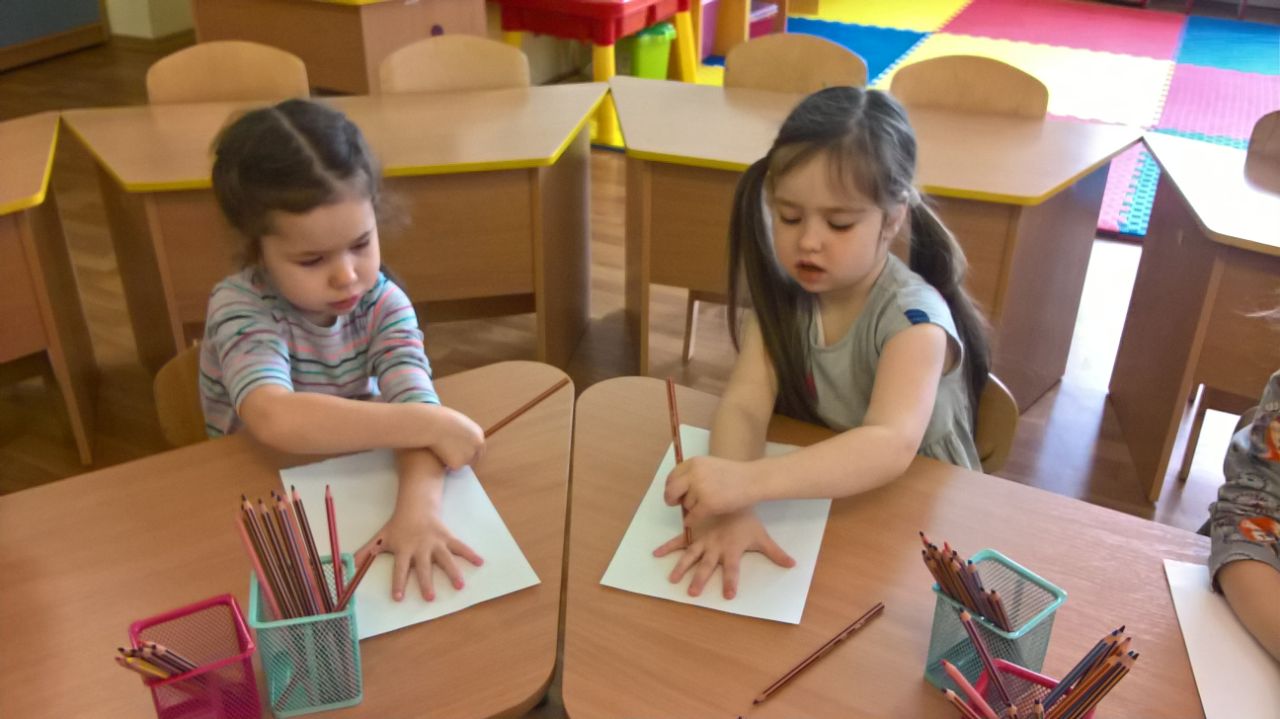 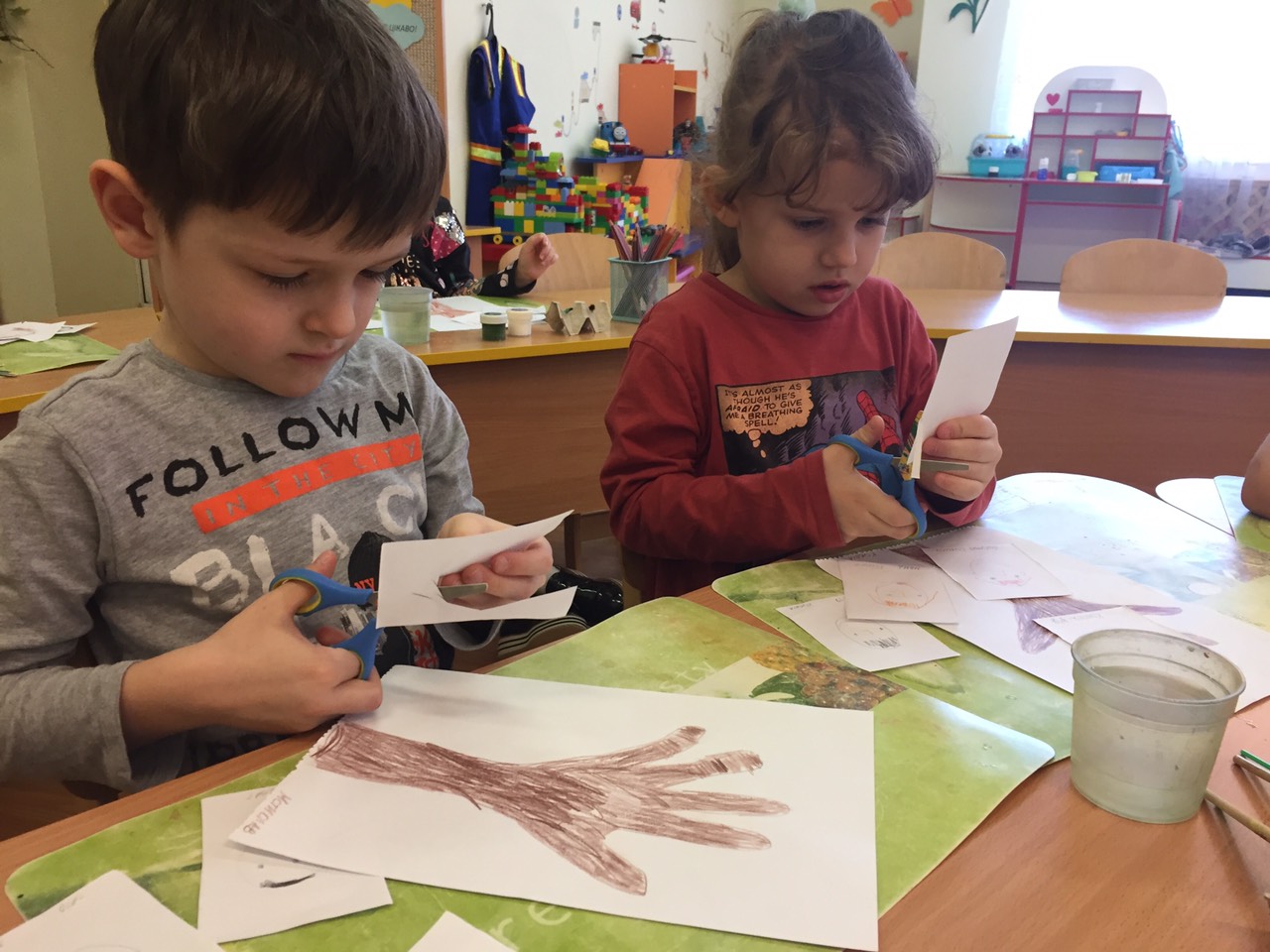 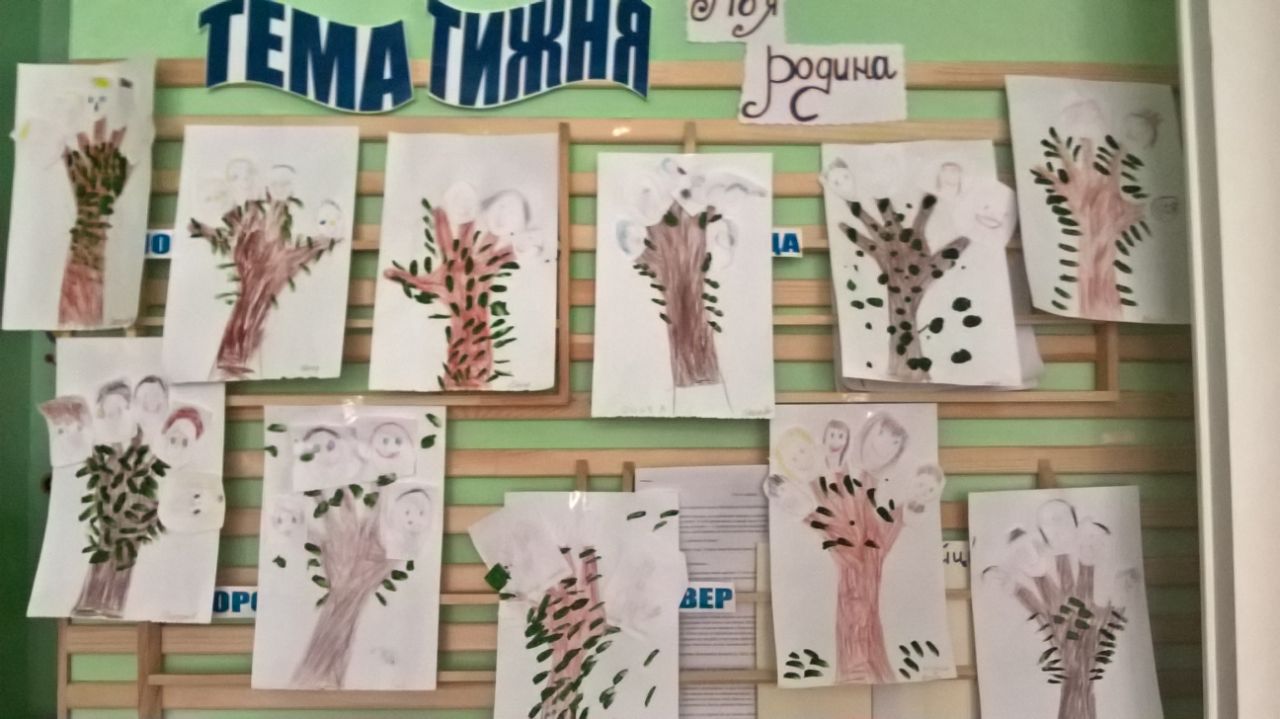 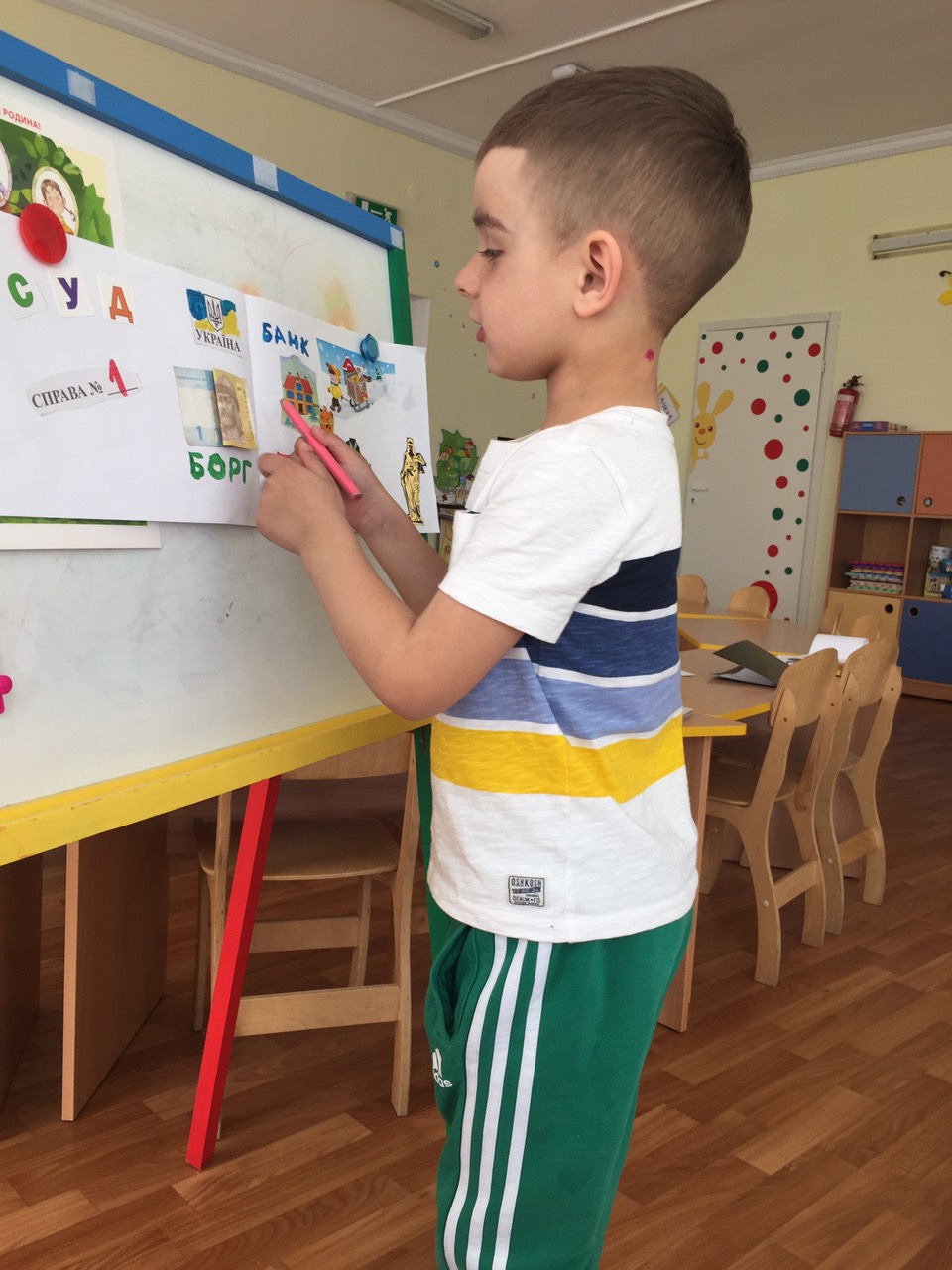 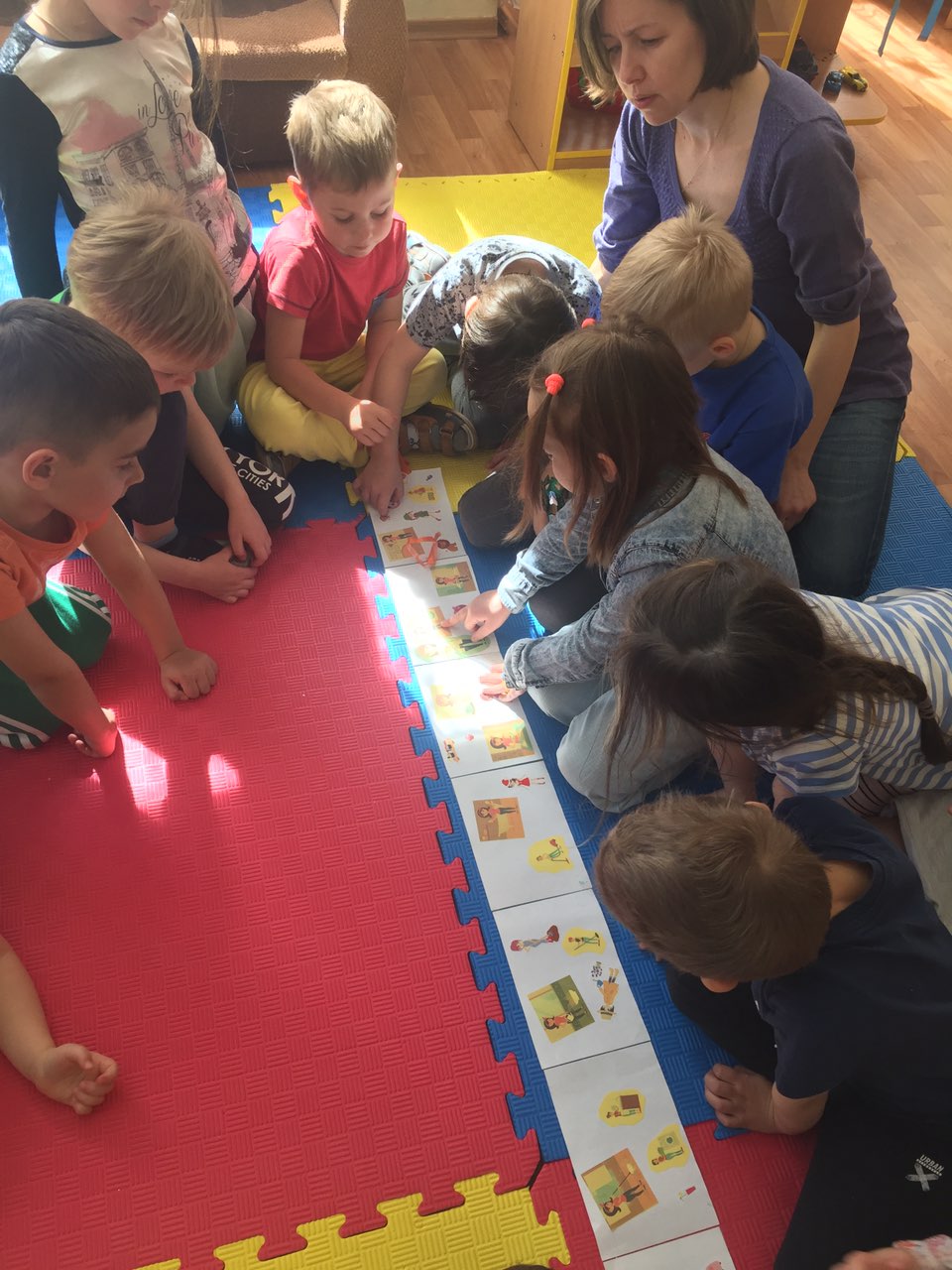 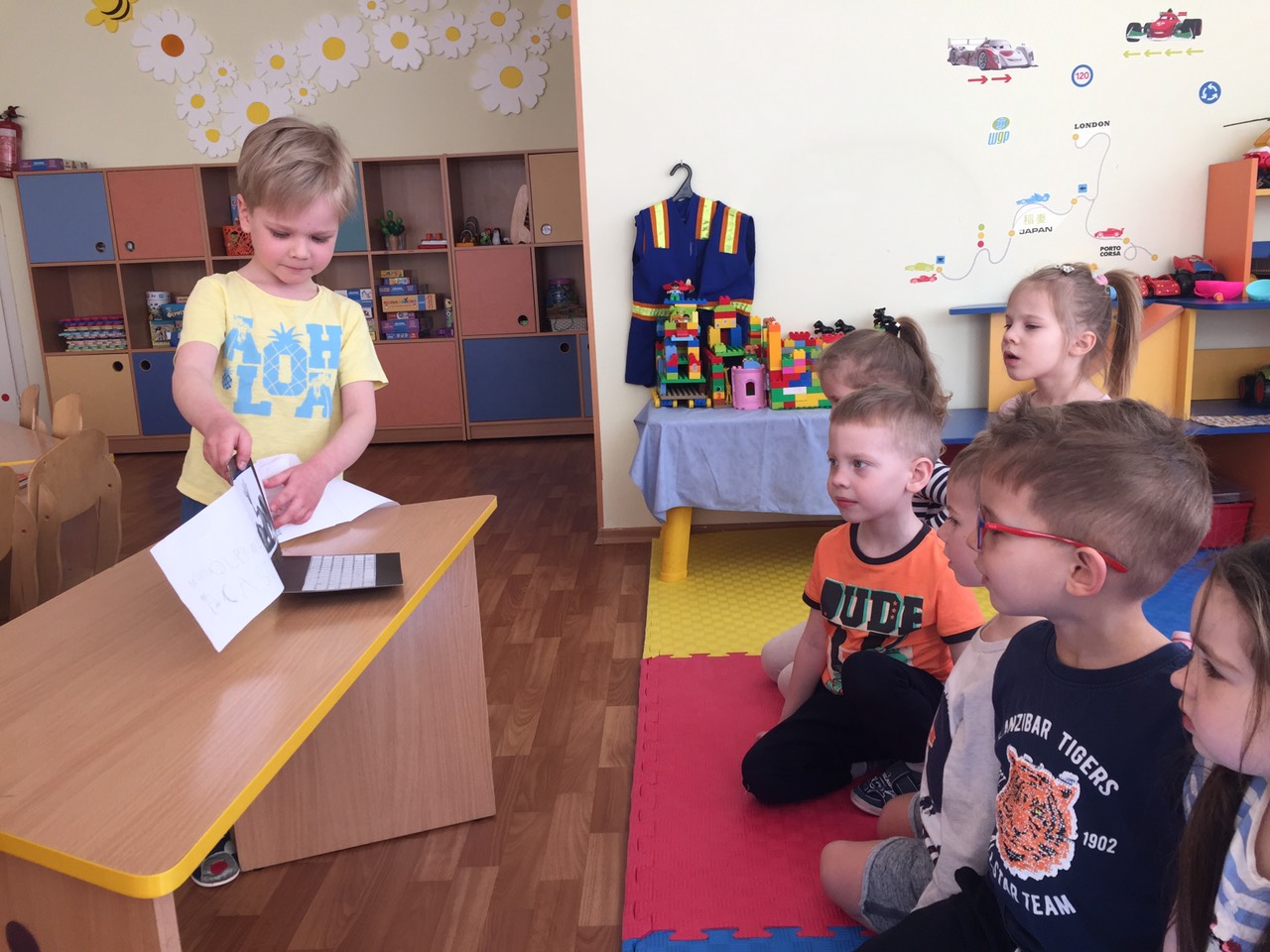 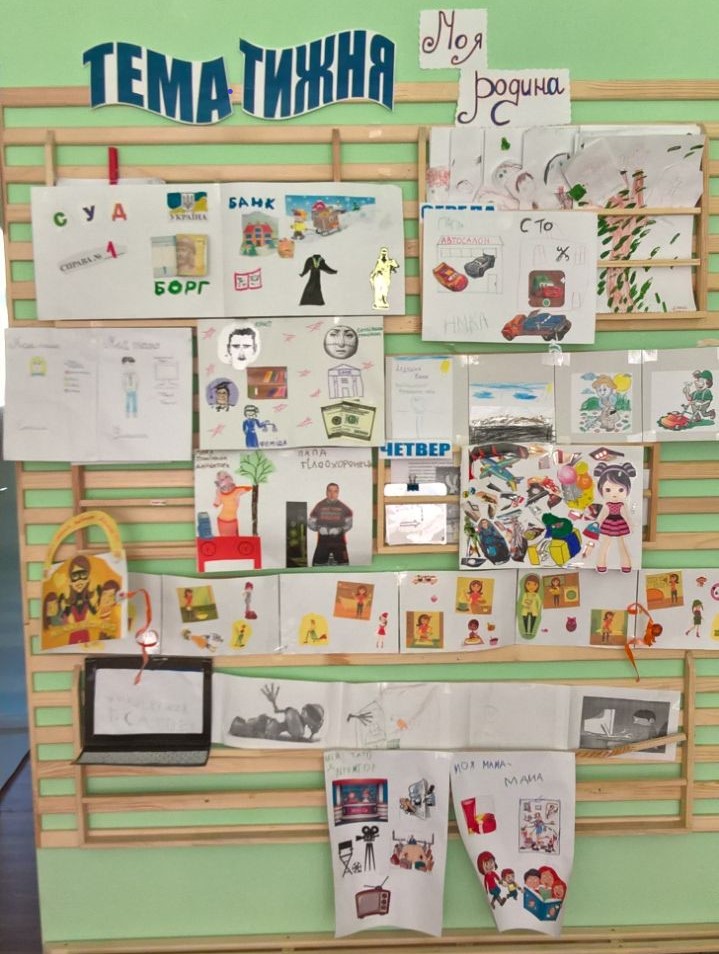 